Dentro del marco de nuestro proyecto “Luces, cámara y ….¡Emoción!”, realizamos una actividad para el día internacional de la mujer, en la que trabajamos  por clases mujeres importantes en el mundo del cine. Desde infantil conocimos y estudiamos la vida de la cantante y actriz Marisol. 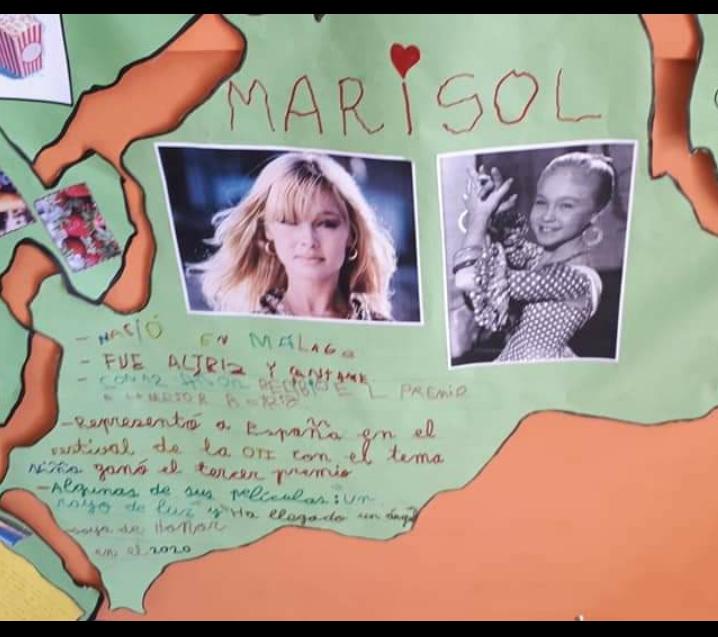 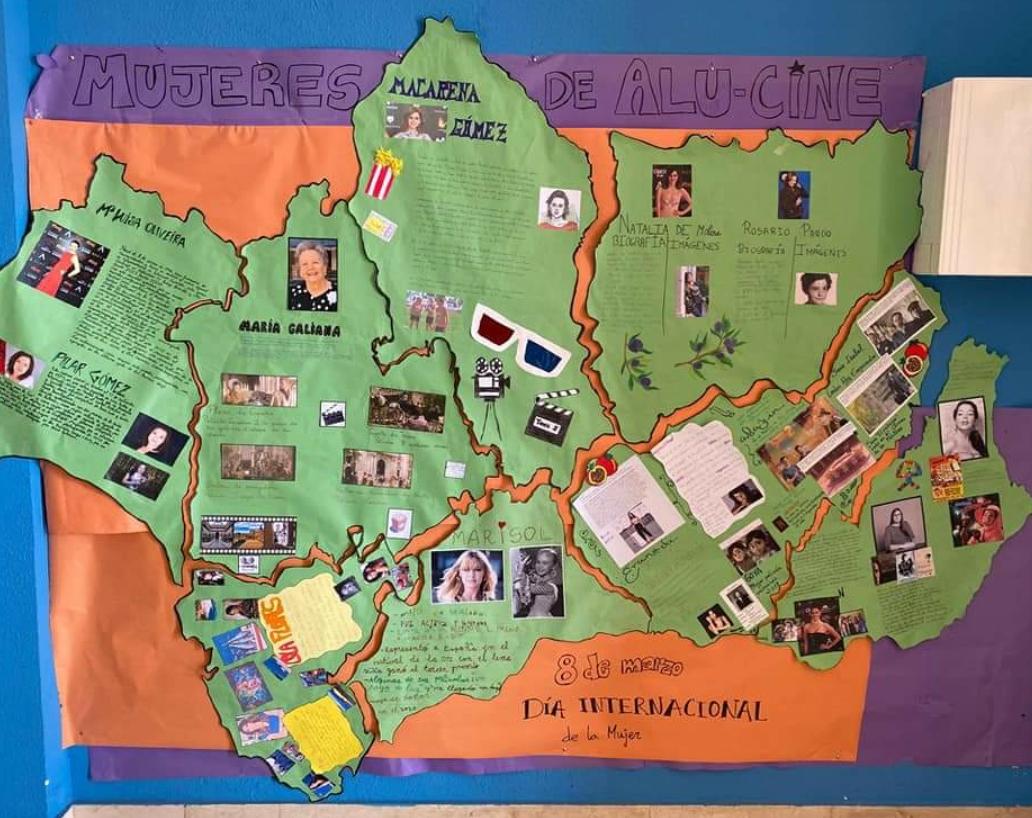 